О внесении изменений и добавлений  в решение Совета сельского поселения Зареченский сельсовет муниципального района Кугарчинский район Республики Башкортостан  от 04.04.2014 года №75 «Об утверждении Перечня должностей муниципальной службы, при назначении на которые граждане и при замещении которых муниципальные служащие Администрации сельского поселения Зареченский  сельсовет муниципального района  Кугарчинский  район Республики Башкортостан обязаны представлять сведения о своих доходах, об имуществе и обязательствах имущественного характера, а также сведения о доходах, об имуществе и обязательствах имущественного характера своих супруги (супруга) и несовершеннолетних детей»     Рассмотрев  экспертное заключение НГР RU 03052405201400006  на решение Совета  сельского поселения Зареченский сельсовет  муниципального района Кугарчинский район Республики Башкортостан  № 75 от 04.04.2014 года «Об утверждении Перечня должностей муниципальной службы, при назначении на которые граждане и при замещении которых муниципальные служащие Администрации сельского поселения Зареченский  сельсовет муниципального района  Кугарчинский  район Республики Башкортостан обязаны представлять сведения о своих доходах, об имуществе и обязательствах имущественного характера, а также сведения о доходах, об имуществе и обязательствах имущественного характера своих супруги (супруга) и несовершеннолетних детей»,  в соответствии с разделом 1 Реестра  должностей муниципальной службы в Республике Башкортостан , утвержденного Законом Республики Башкортостан  № 617-з , Совет сельского поселения Зареченский сельсовет РЕШИЛ:Приложение к решению Совета  сельского поселения Зареченский сельсовет муниципального района Кугарчинский район изложить в следующей редакции:                                                                                                                       Приложение к решению  Совета сельского поселения Зареченский сельсовет муниципального района                    Кугарчинский район Республики Башкортостан от «26»июля  2018 года  № 96ПЕРЕЧЕНЬдолжностей муниципальной службы, при назначении на которые граждане и при замещении которых муниципальные служащие Администрации  сельского поселения  Зареченский сельсовет муниципального района  Кугарчинский  район Республики Башкортостан обязаны представлять сведения о своих доходах, об имуществе и обязательствах имущественного характера, а также сведения о доходах, об имуществе и обязательствах имущественного характера своих супруги (супруга) и несовершеннолетних детей.Должности муниципальной службы,  замещаемые в Администрации сельского поселения  Зареченский  сельсовет муниципального района  Кугарчинский  район Республики Башкортостан2. Разместить настоящее решение   на официальном сайте администрации сельского поселения Зареченский  сельсовет муниципального района Кугарчинский район Республики Башкортостан в сети Интернет, информационном стенде администрации .         3. Контроль за выполнением настоящего постановления  оставляю за собой.  Глава сельского поселения :                                          Масягутов И. З.                                                                                                                                              БАШ6ОРТОСТАН  РЕСПУБЛИКА№ЫК9г1рсен районы муниципаль районыны5 Заречье ауыл Советы ауыл бил1м13е Советы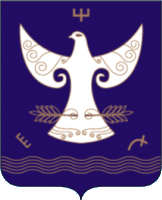 РЕСПУБЛИКА  БАШКОРТОСТАНСовет сельского поселения    Зареченский сельсовет муниципального района Кугарчинский район РЕСПУБЛИКА  БАШКОРТОСТАНСовет сельского поселения    Зареченский сельсовет муниципального района Кугарчинский район 453332, Воскресенк ауылы,Октябр8ы5 70 йыллы7ы исеменд1ге урамы, 34,  тел. 8 (34789) 2-33-41453332, д.Воскресенское,ул. 70-лет Октября, 34,                                                тел. 8 (34789) 2-33-41453332, д.Воскресенское,ул. 70-лет Октября, 34,                                                тел. 8 (34789) 2-33-41                 :АРАР         «26» июль   2018 й           № 96                            :АРАР         «26» июль   2018 й           № 96                                 РЕШЕНИЕ«26» июля    2018 г.                      РЕШЕНИЕ«26» июля    2018 г.Высшая муниципальная должностьВысшая муниципальная должностьГлава администрацииГлавная муниципальная должностьГлавная муниципальная должность__________________Старшая муниципальная должностьСтаршая муниципальная должностьУправляющий делами                                          Младшая мунципальная должность                                          Младшая мунципальная должность   Бухгалтер